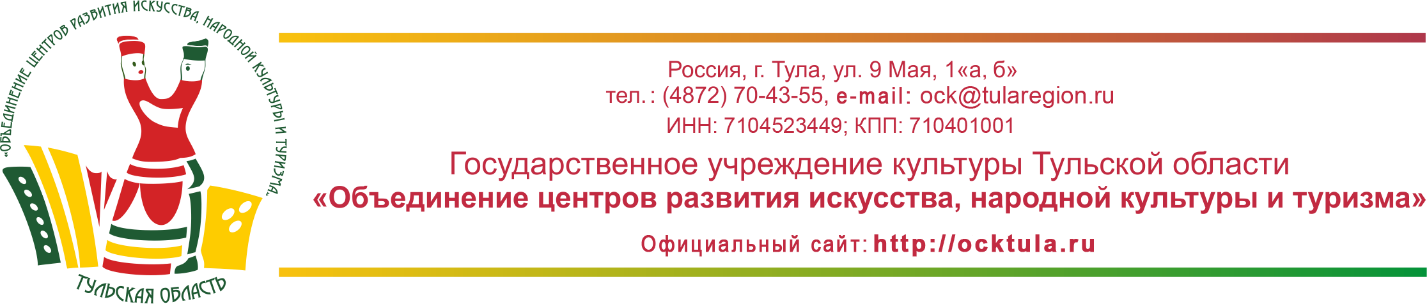 Уважаемые коллеги!       Учебно-методический центр по образованию и повышению квалификации государственного образовательного учреждения «Объединение центров развития искусства, народной культуры и туризма» министерства культуры Тульской области приглашает ваши образовательные организации принять участие в XI Международном конкурсе юных исполнителей на баяне и аккордеоне имени Н.И. Белобородова, который пройдет с 15 по 20 марта 2019 года.        Убедительно просим вас довести до заинтересованных лиц положение о конкурсе.     С уважением, РуководительУчебно-методическогоцентра по образованию и повышению квалификации 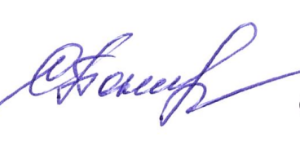 ГУК ТО «ОЦРИНК и Т», заслуженный работник культуры РФ                                     С. А. ПонкратоваИсп. Воронцова А.Н. Тел./факс (4872) 65-67-58